Distanční vzdělávání – odborný výcvikZadání pro žáka: a) Napište o jaký tísňový hlásič se jedná, komu slouží, použití: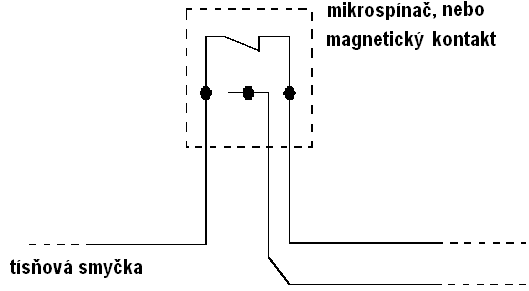 b) Napište o jaký tísňový hlásič se jedná, komu slouží, použití: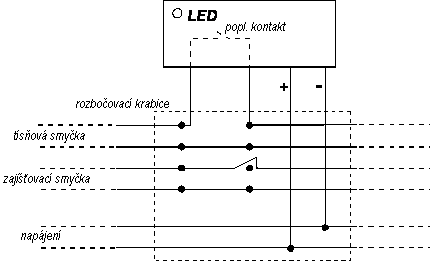 c) Napište jaké znáte Osobní tísňové hlásiče a jejich použití.Číslo úlohy1414Kategorie dosaženého vzdělání EQF 2, EQF 3, EQF 4Název úlohyTest znalostí – Tísňové hlásičeTest znalostí – Tísňové hlásičeTest znalostí – Tísňové hlásičeObor26-45-M/01 Telekomunikace, Informační a komunikační technologie26-45-M/01 Telekomunikace, Informační a komunikační technologie26-45-M/01 Telekomunikace, Informační a komunikační technologieRočník2 2 2 Téma dle ŠVPTestTestTestPředpokládaný rozsah hod1Vazba na profesní kvalifikaci:Vazba na profesní kvalifikaci:Termín odevzdání úlohyJméno, příjmení žákaTřída / skupinaUčitel OVDrahoslav HladíkDrahoslav HladíkDrahoslav HladíkDatum vypracování úlohyHodnocení - známkaHodnocení - zdůvodnění